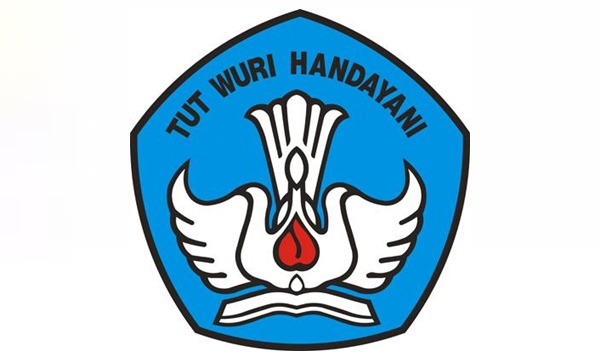 PROGRAM KEMITRAAN KEPALA SEKOLAH TAHUN 2019INSTRUMEN RENCANA TINDAK LANJUT (RTL) OJL 3 KEPALA SEKOLAH IMBASPetunjuk Pengisian:Kolom no 1	:	berisi kegiatan perbaikan/peningkatan mutu yang dilakukan oleh kepala sekolah mitra.Kolom no 2 	:	berisi jumlah kegiatan yang sama dilakukan (Frekuensi)Kolom no 3 	:	berisi rumusan tujuan yang ingin dicapai dari pelaksanaan kegiatan perbaikan/peningkatan mutu bagi sekolah mitra. Kolom no 4	:	berisi rincian kegiatan perbaikan/peningkatan mutu kinerja penyelenggaraan pendidikan kepala sekolah mitra di tempat sekolah Inti Kolom no 5 	: 	berisi produk yang dihasilkan berdasarkan tujuan kegiatan yang menjadi target perbaikan sebagai bukti fisik yang akan dijadikan bahan perbaikan kinerja kepala sekolah mitra).Kolom no 6       :     berisi waktu pelaksanaan kegiatan yang berlangsung dengan ketentuan :Tahap 1   :pada bulan  Juli sampai November 2019 (Hari, Tanggal, Bulan dan Tahun)Tahap 2 :berisi waktu pelaksanaan kegiatan yang berlangsung pada bulan  Desember 2019 sampai Juni 2020 (Hari, Tanggal, Bulan dan Tahun)....................., ............................. 2019Nama KS Imbas: ..............................................              Nama Sekolah Imbas : .............................................Nama KS Mitra : ..............................................              Nama Sekolah Mitra  : ..............................................Nama KS Inti    : ..............................................Nama Sekolah Inti     : ..............................................0123456666666666NomorKegiatanFrekuensi KegiatanTujuanLangkah-langkah KegiatanTagihan/ bukti RENCANA REALISASIRENCANA REALISASIRENCANA REALISASIRENCANA REALISASIRENCANA REALISASIRENCANA REALISASIRENCANA REALISASIRENCANA REALISASIRENCANA REALISASIRENCANA REALISASINomorKegiatanFrekuensi KegiatanTujuanLangkah-langkah KegiatanTagihan/ bukti Tahap 1Tahap 1Tahap 1Tahap 1Tahap 1Tahap  2Tahap  2Tahap  2Tahap  2Tahap  2NomorKegiatanFrekuensi KegiatanTujuanLangkah-langkah KegiatanTagihan/ bukti JULIAGUSTUSSEPTEMBEROKTOBERNOVEMBERDESEMBERJANUARIFEBRUARIMARETAPRILKepala Sekolah MitraKepala Sekolah Imbas_____________________________________________________